                              Szkoła Policealna  -  Akademia Kreowania Wizerunku 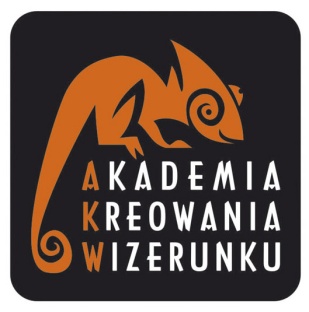                              Harmonogram zjazdów na semestr wiosenny  2015/2016                                                         Kierunek: Technik Usług Kosmetycznych                                                                                      Rok IPIĄTEK 04.03.2016SOBOTA 05.03.2016NIEDZIELA 06.03.2016Zjazd I     (piątek) (sobota) (niedziela)15.30-16.15           16.15-17.00     Pracownia wizażu 5 godz                 17.00-17.45                                    17.45-18.3018.30-19.15        9.00-9.45          9.45-10.30     Pracownia kosmetyki 8 godz                        10.30-11.15                        11.15-12.00                                12.00-12.45                    12.45-13.30                      13.30-14.15                       14.15-15.00                                 9.00-9.45          9.45-10.30      Pracownia wizażu 8 godz                       10.30-11.15                        11.15-12.00                                12.00-12.45                    12.45-13.30                      13.30-14.15                       14.15-15.00                                 Zjazd II      (piątek) 18.03.2016 (sobota) 19.03.2016 (niedziela) 20.03.201615.30-16.15           16.15-17.00  Chemia + Higiena                                 17.00-17.45  Egzamin                     5 godz17.45-18.3018.30-19.15        ……………………………………………………………………..                             12.00-12.45                    12.45-13.30        Pracownia wizażu 5 godz              13.30-14.15                       14.15-15.00                                 15.00-15.459.00-9.45          9.45-10.30         Dietetyka 5 godz                    10.30-11.15                        11.15-12.00                                12.00-12.45                    Zjazd III     (piątek) 01.04.2016 (sobota) 02.04.2016 (niedziela) 03.04.2016 15.30-16.15           16.15-17.00      Pracownia wizażu 5 godz                       17.00-17.45                       17.45-18.30                                18.30-19.15        9.00-9.45          9.45-10.30     Fizykoterapia 8 godz                        10.30-11.15                        11.15-12.00                                12.00-12.45                    12.45-13.30                      13.30-14.15                       14.15-15.00                                 9.00-9.45          9.45-10.30     Fizykoterapia 8 godz                        10.30-11.15                        11.15-12.00                                12.00-12.45                    12.45-13.30                      13.30-14.15                       14.15-15.00                                 Zjazd IV     (piątek) 15.04.2016 (sobota) 16.04.2016 (niedziela) 17.04.2016 15.30-16.15           16.15-17.00    Bodypaiting 5 godz                         17.00-17.45                       17.45-18.30                                18.30-19.15        9.00-9.45          9.45-10.30        Fizykoterapia 7 godz                     10.30-11.15                        11.15-12.00                                12.00-12.45                    12.45-13.30                      13.30-14.15                       9.00-9.45          9.45-10.30     Fizykoterapia 7 godz                        10.30-11.15                        11.15-12.00                                12.00-12.45                    12.45-13.30                      13.30-14.15                       Zjazd V        (piątek) 22.04.2016 (sobota) 23.04.2016 (niedziela) 24.04.201615.30-16.15           16.15-17.00   Warsztaty zdobienie paznokci 5 godz                          17.00-17.45                      17.45-18.30                                18.30-19.159.00-9.45          9.45-10.30     Ratownictwo 5 godz                        10.30-11.15                        11.15-12.00                                12.00-12.45                    9.00-9.45          9.45-10.30       Pracownia wizażu 8 godz.                      10.30-11.15                        11.15-12.00                                12.00-12.45                    12.45-13.30                      13.30-14.15                       14.15-15.00                                 Zjazd VI    (piątek) 06.05.2016 (sobota) 07.05.2016 (niedziela) 08.05.201615.30-16.15           16.15-17.00      Pracownia kosmetyki 5 godz                      17.00-17.45                       17.45-18.30                                 18.30-19.15        9.00-9.45          9.45-10.30   Pracownia kosmetyki 8 godz                          10.30-11.15                        11.15-12.00                                12.00-12.45                    12.45-13.30                      13.30-14.15                       14.15-15.00                                 9.00-9.45          9.45-10.30       Diałaność gospodarcza 5 godz.                      10.30-11.15                        11.15-12.00                                12.00-12.45                    12.45-13.30     Kosmetologia e-learning 10 godz.                 13.30-14.15                       14.15-15.00                                 Zjazd VII    (piątek) 20.05.2016 (sobota) 21.05.2016 (niedziela) 22.05201615.30-16.15           16.15-17.00    Pracownia kosmetyki 5 godz                        17.00-17.45                       17.45-18.30                                 18.30-19.15        9.00-9.45          9.45-10.30   Pracownia kosmetyki 8 godz                          10.30-11.15                        11.15-12.00                                12.00-12.45                    12.45-13.30                      13.30-14.15                       14.15-15.00                                 9.00-9.45          9.45-10.30      Dietetyka 5 godz                       10.30-11.15                        11.15-12.00                                12.00-12.45                    12.45-13.30                      13.30-14.15                       14.15-15.00                                 Zjazd VIII   (piątek) 03.06.2016 (sobota) 04.06.2016(niedziela) 05.06.201615.30-16.15           16.15-17.00     Warsztaty Akryl   5 godz.                     17.00-17.45          17.45-18.30                           18.30-19.15        9.00-9.45          9.45-10.30       Pracownia kosmetyki 8 godz                      10.30-11.15                        11.15-12.00                                12.00-12.45                    12.45-13.30                      13.30-14.15                       14.15-15.00                                 9.00-9.45          9.45-10.30          Pracownia kosmetyki 8 godz                   10.30-11.15                        11.15-12.00                                12.00-12.45                    12.45-13.30                      13.30-14.15                       14.15-15.00                                 Zjazd IX   (piątek)  10.06.2016 (sobota) 11.06.2016 (niedziela) 12.06.201615.30-16.15           16.15-17.00  Zarys wiedzy o gospodarce 5 godz.                          17.00-17.45      Zaliczenie ustny i pisemny                 17.45-18.30                                 18.30-19.15        9.00-9.45          9.45-10.30     Pracownia kosmetyki 1 godz.                       10.30-11.15        Egzamin pisemny                11.15-12.00                                12.00-12.45                    12.45-13.30                      13.30-14.15                       14.15-15.00                                 9.00-9.45          9.45-10.30       Pracownia Wizażu egzamin praktyczny                      10.30-11.15                        11.15-12.00                                12.00-12.45                    12.45-13.30                      13.30-14.15                       14.15-15.00                                 